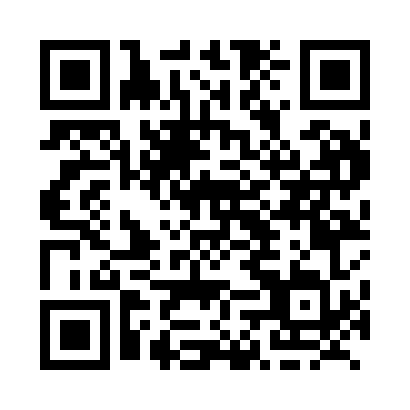 Prayer times for Totnes, Saskatchewan, CanadaWed 1 May 2024 - Fri 31 May 2024High Latitude Method: Angle Based RulePrayer Calculation Method: Islamic Society of North AmericaAsar Calculation Method: HanafiPrayer times provided by https://www.salahtimes.comDateDayFajrSunriseDhuhrAsrMaghribIsha1Wed3:495:451:116:188:3810:352Thu3:465:431:116:198:4010:373Fri3:435:411:116:208:4110:404Sat3:405:401:116:218:4310:435Sun3:385:381:116:228:4410:456Mon3:355:361:116:238:4610:487Tue3:325:341:116:248:4810:518Wed3:295:331:116:258:4910:549Thu3:265:311:106:268:5110:5610Fri3:235:291:106:278:5210:5911Sat3:205:281:106:288:5411:0212Sun3:195:261:106:298:5511:0313Mon3:185:251:106:308:5711:0414Tue3:175:231:106:318:5811:0515Wed3:165:221:106:329:0011:0516Thu3:165:201:106:329:0111:0617Fri3:155:191:116:339:0311:0718Sat3:145:181:116:349:0411:0819Sun3:145:161:116:359:0611:0820Mon3:135:151:116:369:0711:0921Tue3:125:141:116:379:0811:1022Wed3:125:131:116:379:1011:1023Thu3:115:111:116:389:1111:1124Fri3:115:101:116:399:1211:1225Sat3:105:091:116:409:1411:1226Sun3:105:081:116:409:1511:1327Mon3:095:071:116:419:1611:1428Tue3:095:061:116:429:1711:1429Wed3:095:051:126:439:1811:1530Thu3:085:041:126:439:2011:1631Fri3:085:041:126:449:2111:16